Aerosol Transmissible Disease Procedures Required for Referring Employers Removed on February 23, 2022UPDATE PENDINGAerosol Transmissible Diseases 
Referring Employer Model 
Written ProceduresCalifornia Code of Regulations, title 8, section 5199, the Aerosol Transmissible Diseases (ATD) standard applies to employers who have employees with occupational exposure to infectious diseases that spread by inhalable particles and droplets. Covered employers are required to protect their employees from infection by establishing and implementing a set of written procedures. The ATD standard is unique to California. Currently there is no federal OSHA ATD standard, and no other state has a specific standard covering ATDs. Employers must establish written programs or procedures depending on which category they fall into: Employers who must comply with the full standard Referring employers LaboratoriesFor assistance on determining which category you are in, please see Cal/OSHA’s guidance document “The California Workplace Guide to Aerosol Transmissible Diseases,” available on the Cal/OSHA Publications webpage: www.dir.ca.gov/dosh/puborder.asp.Employers who must comply with the full standard must establish, implement, and maintain an effective written ATD Exposure Control Plan. If you are a full-standard employer, please download the “Aerosol Transmissible Diseases Model Exposure Control Plan” at www.dir.ca.gov/dosh/dosh_publications/ATD-Exposure-Control-Plan.docx.Employers who meet the standard’s definition of referring employers (see page 3) must prepare certain written procedures but do not need to create a full ATD Exposure Control Plan. If you are a referring employer, then you may use this blank template for ATD procedures.If you are a laboratory, this is not the correct model program for you. Instead, please download the “ATD Model Laboratory Biosafety Plan” at www.dir.ca.gov/dosh/dosh_publications/ATD-Biosafety-Plan.docx. Laboratories that perform procedures that are reasonably likely to generate aerosols of ATP-Laboratory but employees do not have contact with ATD cases, suspected cases, or potentially infected cadavers must prepare a written biosafety plan but do not need to create a full ATD Exposure Control Plan. Laboratories where employees do have direct contact with confirmed or suspected ATD cases or with potentially infected cadavers are full-standard employers and must prepare both a biosafety plan and an ATD Exposure Control Plan.Although the procedures in this document contain all the required sections, they are not complete. This is only a blank template that employers may customize to create their own procedures. The employer must carefully think about how to implement requirements. If the employer does not fill in the program and tables with their own information and procedures and check the appropriate boxes, then the document does not fulfill the requirements for a written plan.Using these model programs does not guarantee that your program will meet regulatory requirements, but it will help in development of the programs.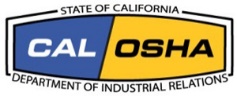 Cal/OSHA Publications Unit
January 2020